الجامعة المستنصرية - كلية التربية الاساسية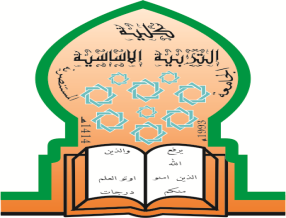 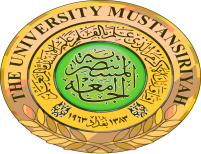 قسم ......الرياضيات...................الخطة الدراسية للمساقالبريد الالكتروني للتدريسي :      saifzuhair@yahoo.com                     توقيع التدريسي :  -1أم.د. فائز نافع غفوري                                                                                                                     -2 م.م. سيف زهيرحميد        تواجد التدريسي :                                                                           توقيع رئيس القسم :المعلومات العامة عن المساق ( المادة الدراسية ):(Course information)المعلومات العامة عن المساق ( المادة الدراسية ):(Course information)المعلومات العامة عن المساق ( المادة الدراسية ):(Course information)المعلومات العامة عن المساق ( المادة الدراسية ):(Course information)المعلومات العامة عن المساق ( المادة الدراسية ):(Course information)اسم المساق: التكاملاسم التدريسي : م.د. فائز نافع غفوري                     + م.م. سيف زهير حميداسم التدريسي : م.د. فائز نافع غفوري                     + م.م. سيف زهير حميداسم التدريسي : م.د. فائز نافع غفوري                     + م.م. سيف زهير حميدرمز المساق: MAB03C121اسم التدريسي : م.د. فائز نافع غفوري                     + م.م. سيف زهير حميداسم التدريسي : م.د. فائز نافع غفوري                     + م.م. سيف زهير حميداسم التدريسي : م.د. فائز نافع غفوري                     + م.م. سيف زهير حميدالساعات المعتمدة: 4نظريعملياجماليالساعات المعتمدة: 4404المستوى والفصل الدراسي:الاولى – الفصل الثانيالاولى – الفصل الثانيالاولى – الفصل الثانيوصف المساق: (Course description)وصف المساق: (Course description)وصف المساق: (Course description)وصف المساق: (Course description)وصف المساق: (Course description)-  التكامل غير المحدد وتعريفه.1 . التكامل المحدد وتعريفه- 23- النظرية الأساسية للتكامل، خواص التكامل.- 4الدوال الخاصة ، تكامل الدوال المثلثية.5- تكامل الدوال الاسية واللوغارتمية (الطبيعية والاعتيادية).6- طرق التكامل (التكامل بالتجزئة والتكامل التعويضية).7- استخدام مفهوم التكامل لإيجاد المساحة.-  التكامل غير المحدد وتعريفه.1 . التكامل المحدد وتعريفه- 23- النظرية الأساسية للتكامل، خواص التكامل.- 4الدوال الخاصة ، تكامل الدوال المثلثية.5- تكامل الدوال الاسية واللوغارتمية (الطبيعية والاعتيادية).6- طرق التكامل (التكامل بالتجزئة والتكامل التعويضية).7- استخدام مفهوم التكامل لإيجاد المساحة.-  التكامل غير المحدد وتعريفه.1 . التكامل المحدد وتعريفه- 23- النظرية الأساسية للتكامل، خواص التكامل.- 4الدوال الخاصة ، تكامل الدوال المثلثية.5- تكامل الدوال الاسية واللوغارتمية (الطبيعية والاعتيادية).6- طرق التكامل (التكامل بالتجزئة والتكامل التعويضية).7- استخدام مفهوم التكامل لإيجاد المساحة.-  التكامل غير المحدد وتعريفه.1 . التكامل المحدد وتعريفه- 23- النظرية الأساسية للتكامل، خواص التكامل.- 4الدوال الخاصة ، تكامل الدوال المثلثية.5- تكامل الدوال الاسية واللوغارتمية (الطبيعية والاعتيادية).6- طرق التكامل (التكامل بالتجزئة والتكامل التعويضية).7- استخدام مفهوم التكامل لإيجاد المساحة.-  التكامل غير المحدد وتعريفه.1 . التكامل المحدد وتعريفه- 23- النظرية الأساسية للتكامل، خواص التكامل.- 4الدوال الخاصة ، تكامل الدوال المثلثية.5- تكامل الدوال الاسية واللوغارتمية (الطبيعية والاعتيادية).6- طرق التكامل (التكامل بالتجزئة والتكامل التعويضية).7- استخدام مفهوم التكامل لإيجاد المساحة.مخرجات تعلم المساق: (Course outcomes)مخرجات تعلم المساق: (Course outcomes)مخرجات تعلم المساق: (Course outcomes)مخرجات تعلم المساق: (Course outcomes)مخرجات تعلم المساق: (Course outcomes) -1ان يعرف الطالب مفهوم التكامل غير المحدد وقوانيه. 2- ان يعرف الطالب التكامل المحدد وتعريفه. 3- ان يعطي أمثلة على التكامل غير المحدد والمحدد.4- ان يعرف الدوال المثلثية وكيفية تكاملها.5- ان يعرف الدوال الاسية واللوغارتمية وإيجاد تكاملها.6- ان يفهم كيف يجد التكامل بطريقة التجزئة وطريق التعويض وغيرها.7- ان يعرف كيف يجد المساحة باستخدام مفهوم التكامل. -1ان يعرف الطالب مفهوم التكامل غير المحدد وقوانيه. 2- ان يعرف الطالب التكامل المحدد وتعريفه. 3- ان يعطي أمثلة على التكامل غير المحدد والمحدد.4- ان يعرف الدوال المثلثية وكيفية تكاملها.5- ان يعرف الدوال الاسية واللوغارتمية وإيجاد تكاملها.6- ان يفهم كيف يجد التكامل بطريقة التجزئة وطريق التعويض وغيرها.7- ان يعرف كيف يجد المساحة باستخدام مفهوم التكامل. -1ان يعرف الطالب مفهوم التكامل غير المحدد وقوانيه. 2- ان يعرف الطالب التكامل المحدد وتعريفه. 3- ان يعطي أمثلة على التكامل غير المحدد والمحدد.4- ان يعرف الدوال المثلثية وكيفية تكاملها.5- ان يعرف الدوال الاسية واللوغارتمية وإيجاد تكاملها.6- ان يفهم كيف يجد التكامل بطريقة التجزئة وطريق التعويض وغيرها.7- ان يعرف كيف يجد المساحة باستخدام مفهوم التكامل. -1ان يعرف الطالب مفهوم التكامل غير المحدد وقوانيه. 2- ان يعرف الطالب التكامل المحدد وتعريفه. 3- ان يعطي أمثلة على التكامل غير المحدد والمحدد.4- ان يعرف الدوال المثلثية وكيفية تكاملها.5- ان يعرف الدوال الاسية واللوغارتمية وإيجاد تكاملها.6- ان يفهم كيف يجد التكامل بطريقة التجزئة وطريق التعويض وغيرها.7- ان يعرف كيف يجد المساحة باستخدام مفهوم التكامل. -1ان يعرف الطالب مفهوم التكامل غير المحدد وقوانيه. 2- ان يعرف الطالب التكامل المحدد وتعريفه. 3- ان يعطي أمثلة على التكامل غير المحدد والمحدد.4- ان يعرف الدوال المثلثية وكيفية تكاملها.5- ان يعرف الدوال الاسية واللوغارتمية وإيجاد تكاملها.6- ان يفهم كيف يجد التكامل بطريقة التجزئة وطريق التعويض وغيرها.7- ان يعرف كيف يجد المساحة باستخدام مفهوم التكامل.كتابةمواضيع المساق ( النظري – العملي ان وجد ) :كتابةمواضيع المساق ( النظري – العملي ان وجد ) :كتابةمواضيع المساق ( النظري – العملي ان وجد ) :كتابةمواضيع المساق ( النظري – العملي ان وجد ) :الاسابيع / التاريخالاسابيع / التاريخنظرينظري او عملي1التكامل غير المحدد وتعريفه.2التكامل المحدد وتعريفه.3خواص التكامل.4تكامل الدوال المثلثية المتساوية الزوايا.5تكامل الدوال المثلثية غير متساوية الزوايا.6تكامل الدوال الاسية وخواصها.7الامتحان الاول8تكامل الدوال اللوغارتمية (الطبيعية) 9تكامل الدوال اللوغارتمية (الاعتيادية)10طرق التكامل (التكامل بالتعويض والتجزئة)11طرق التكامل (التكامل باكمال المربع)12طرق التكامل (التكامل بالكسور الجزئية)13الامتحان الثاني14إيجاد المساحة  باستخدام مفهوم التكامل15مراجعةالواجبات و المشاريع:1- اعطاء الطلبة مجاميع من التمارين حول كل موضوع لحلها – اضافة الى الواجبات التي تعطى ثم تصحيحها. 2- 3-مصادر التعلم الاساسية:مصادر التعلم الاساسية:مصادر التعلم الاساسية:مصادر التعلم الاساسية:مصادر التعلم الاساسية:مصادر التعلم الاساسية:مصادر التعلم الاساسية:مصادر التعلم الاساسية:مصادر التعلم الاساسية:مصادر التعلم الاساسية:مصادر التعلم الاساسية: -1 Calculus, Thomas and others, Twelfth edition, 2010                           2-  المصادر الساندة:  -1 Calculus, Thomas and others, Twelfth edition, 2010                           2-  المصادر الساندة:  -1 Calculus, Thomas and others, Twelfth edition, 2010                           2-  المصادر الساندة:  -1 Calculus, Thomas and others, Twelfth edition, 2010                           2-  المصادر الساندة:  -1 Calculus, Thomas and others, Twelfth edition, 2010                           2-  المصادر الساندة:  -1 Calculus, Thomas and others, Twelfth edition, 2010                           2-  المصادر الساندة:  -1 Calculus, Thomas and others, Twelfth edition, 2010                           2-  المصادر الساندة:  -1 Calculus, Thomas and others, Twelfth edition, 2010                           2-  المصادر الساندة:  -1 Calculus, Thomas and others, Twelfth edition, 2010                           2-  المصادر الساندة:  -1 Calculus, Thomas and others, Twelfth edition, 2010                           2-  المصادر الساندة:  -1 Calculus, Thomas and others, Twelfth edition, 2010                           2-  المصادر الساندة: - 1 روحي إبراهيم، التكامل والتفاضل (الجزء الثاني) دار المسيرة للنشر والتوزيع والطباعة، 2015. -2  فرانك آيرز، سلسلة ملخصات شوم ( نظريات ومسائل في حسبان التفاضل والتكامل)، دار ماكجروهيل للنشر.- 1 روحي إبراهيم، التكامل والتفاضل (الجزء الثاني) دار المسيرة للنشر والتوزيع والطباعة، 2015. -2  فرانك آيرز، سلسلة ملخصات شوم ( نظريات ومسائل في حسبان التفاضل والتكامل)، دار ماكجروهيل للنشر.- 1 روحي إبراهيم، التكامل والتفاضل (الجزء الثاني) دار المسيرة للنشر والتوزيع والطباعة، 2015. -2  فرانك آيرز، سلسلة ملخصات شوم ( نظريات ومسائل في حسبان التفاضل والتكامل)، دار ماكجروهيل للنشر.- 1 روحي إبراهيم، التكامل والتفاضل (الجزء الثاني) دار المسيرة للنشر والتوزيع والطباعة، 2015. -2  فرانك آيرز، سلسلة ملخصات شوم ( نظريات ومسائل في حسبان التفاضل والتكامل)، دار ماكجروهيل للنشر.- 1 روحي إبراهيم، التكامل والتفاضل (الجزء الثاني) دار المسيرة للنشر والتوزيع والطباعة، 2015. -2  فرانك آيرز، سلسلة ملخصات شوم ( نظريات ومسائل في حسبان التفاضل والتكامل)، دار ماكجروهيل للنشر.- 1 روحي إبراهيم، التكامل والتفاضل (الجزء الثاني) دار المسيرة للنشر والتوزيع والطباعة، 2015. -2  فرانك آيرز، سلسلة ملخصات شوم ( نظريات ومسائل في حسبان التفاضل والتكامل)، دار ماكجروهيل للنشر.- 1 روحي إبراهيم، التكامل والتفاضل (الجزء الثاني) دار المسيرة للنشر والتوزيع والطباعة، 2015. -2  فرانك آيرز، سلسلة ملخصات شوم ( نظريات ومسائل في حسبان التفاضل والتكامل)، دار ماكجروهيل للنشر.- 1 روحي إبراهيم، التكامل والتفاضل (الجزء الثاني) دار المسيرة للنشر والتوزيع والطباعة، 2015. -2  فرانك آيرز، سلسلة ملخصات شوم ( نظريات ومسائل في حسبان التفاضل والتكامل)، دار ماكجروهيل للنشر.- 1 روحي إبراهيم، التكامل والتفاضل (الجزء الثاني) دار المسيرة للنشر والتوزيع والطباعة، 2015. -2  فرانك آيرز، سلسلة ملخصات شوم ( نظريات ومسائل في حسبان التفاضل والتكامل)، دار ماكجروهيل للنشر.- 1 روحي إبراهيم، التكامل والتفاضل (الجزء الثاني) دار المسيرة للنشر والتوزيع والطباعة، 2015. -2  فرانك آيرز، سلسلة ملخصات شوم ( نظريات ومسائل في حسبان التفاضل والتكامل)، دار ماكجروهيل للنشر.- 1 روحي إبراهيم، التكامل والتفاضل (الجزء الثاني) دار المسيرة للنشر والتوزيع والطباعة، 2015. -2  فرانك آيرز، سلسلة ملخصات شوم ( نظريات ومسائل في حسبان التفاضل والتكامل)، دار ماكجروهيل للنشر.الدرجات الامتحانيةالدرجات الامتحانيةالامتحان الاولالامتحان الثانيالامتحان الثانيالامتحان العمليالامتحان العمليالنشاطالسعيالسعيالامتحان النهائي15151510404060قاعة المحاضراتالشعبةالشعبةالشعبةالقاعةالقاعةالساعةالساعةالساعةالملاحظاتالملاحظات